SIL (Supported Independent Living) is NDIS funding to pay staff to support residents in shared accommodation. SILC participants typically receive $200,000 - $400,000 SIL funding per annum. A home with 2 – 3 residents typically has an annual budget of $500,000 - $1,000,000.Traditional Group Homes have five or more residents with no or little involvement of family members. In contrast, in SILC Homes family members are actively involved.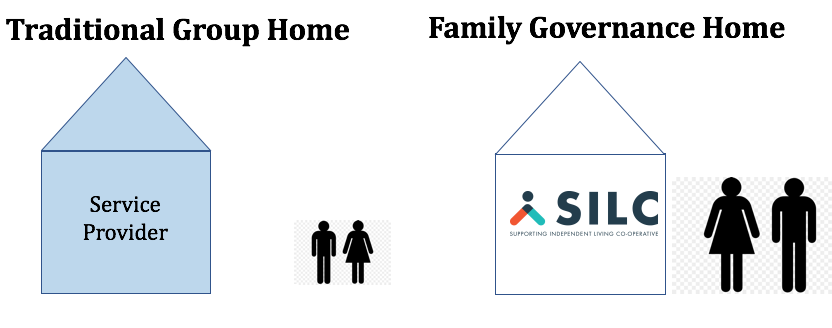 A non-distributing cooperative is the ideal legal structure for SILC House Operators. SILC homes are cooperatives in which family members are active members. The board is comprised of parents and/or siblings of the residents. SILC is the registered service provider but delegates responsibilities such as recruiting staff and the roster to the House Operator. However, provided member cooperatives adhere to SILC’s policies and procedures to comply with NDIS and other regulatory requirements, SILC allows the families to determine how they operate the service. The fundamental belief is that families know and care about their family members with disabilities and provided they are willing and able to be actively involved, outcomes for the participant will be markedly better than in a setting where people outside of the family determine what happens to the person. In NDIS parlance, participants are given Choice and Control. SILC gives choice and control to family members because inevitably residents rely on them for their voice.OwnershipThe houses (buildings) are owned by external landlords. The member cooperative pays rent.However, 80 – 90% of costs are staff costs that are covered by SIL funding. Traditional SIL providers generally say that SIL funding is insufficient to cover their operating costs. In contrast, SILC finds that SIL funding and part of the person’s pension, is more than sufficient to cover operating expenses because family involvement comes at no cost and SILC’s overheads are kept to a minimum. In time, it is expected that many of the SILC Homes will be owned and operated by SDA Providers.The support workers employed at the House can become members and have a say in what happens. Indeed, many good initiatives have been suggested and implemented by staff. Residents feel their home is part of their family and staff members feel part of that family. Every meeting of staff or the board includes a report on Continual Improvements.Timeline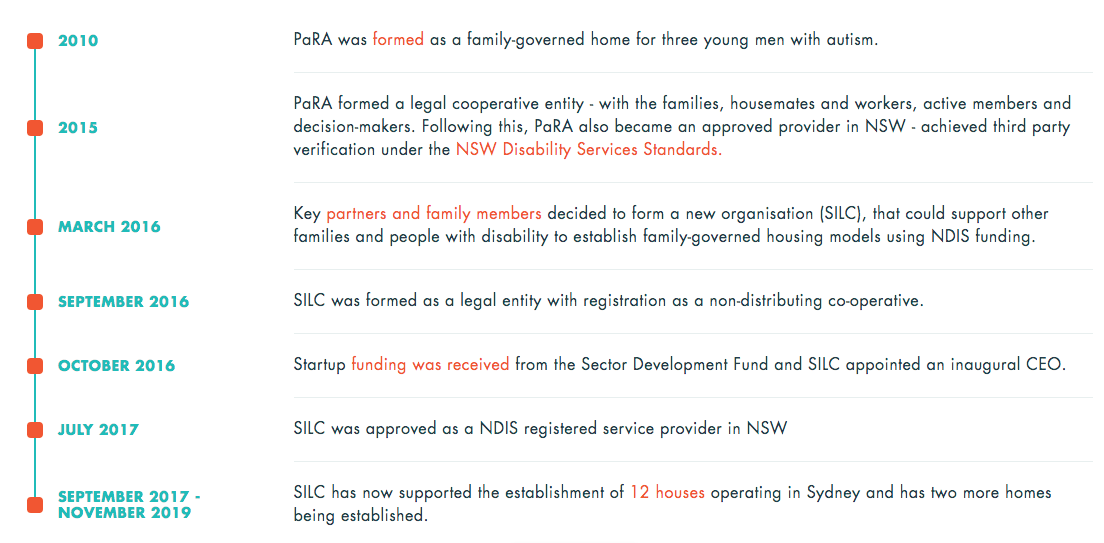 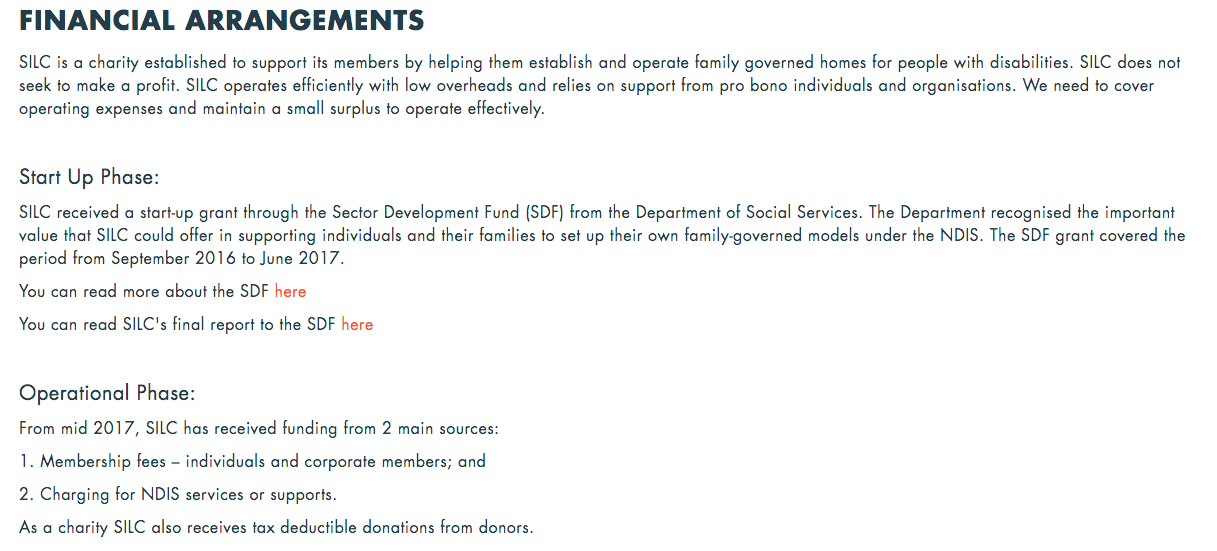 Each participant’s SIL funding is paid by NDIS to a registered SIL Provider. In other models, the SIL provider retains all surplus. SILC charges low fees for its services and allows the member cooperative to build up retained earnings for future use.  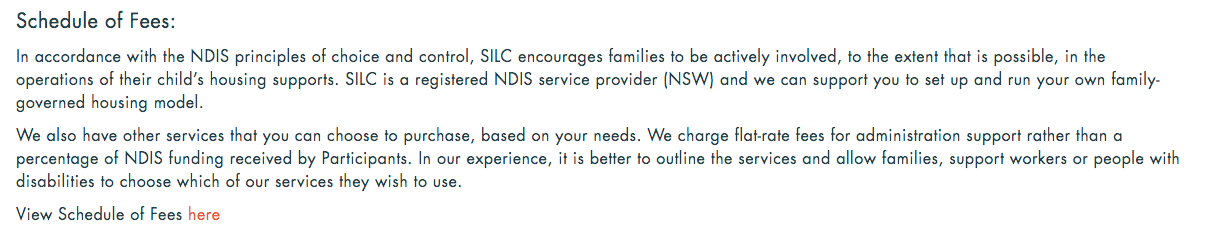 replace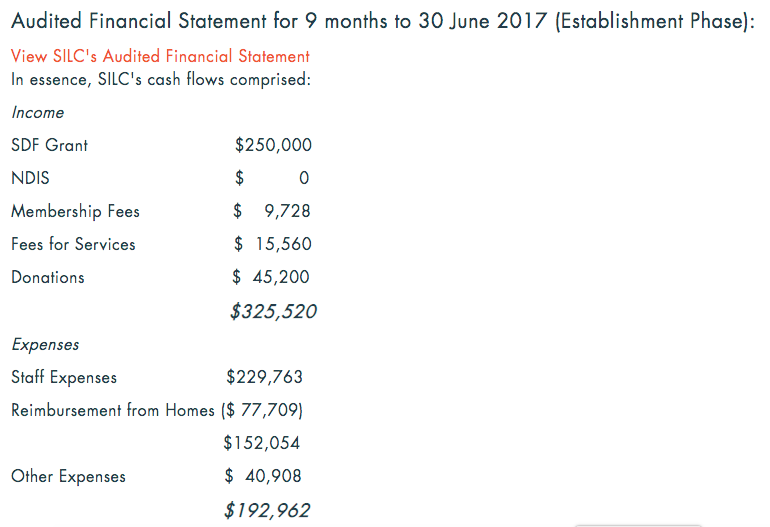 withSummary Financials each year since inception: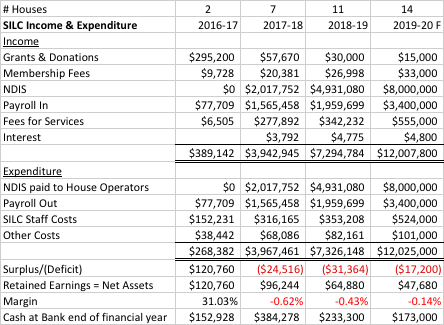 As a registered Provider, SILC has obligations to ensure compliance with the Quality and Safeguard Standards set by the NDIS Commission as well as all legal and regulatory requirements as a charity, business and employer.SILC has visibility of the House Operator’s documentation to ensure compliance with Policies and Procedures and accounts to ensure financial viability.SILC takes its obligations seriously and initiates remedial action when necessary to ensure compliance.  